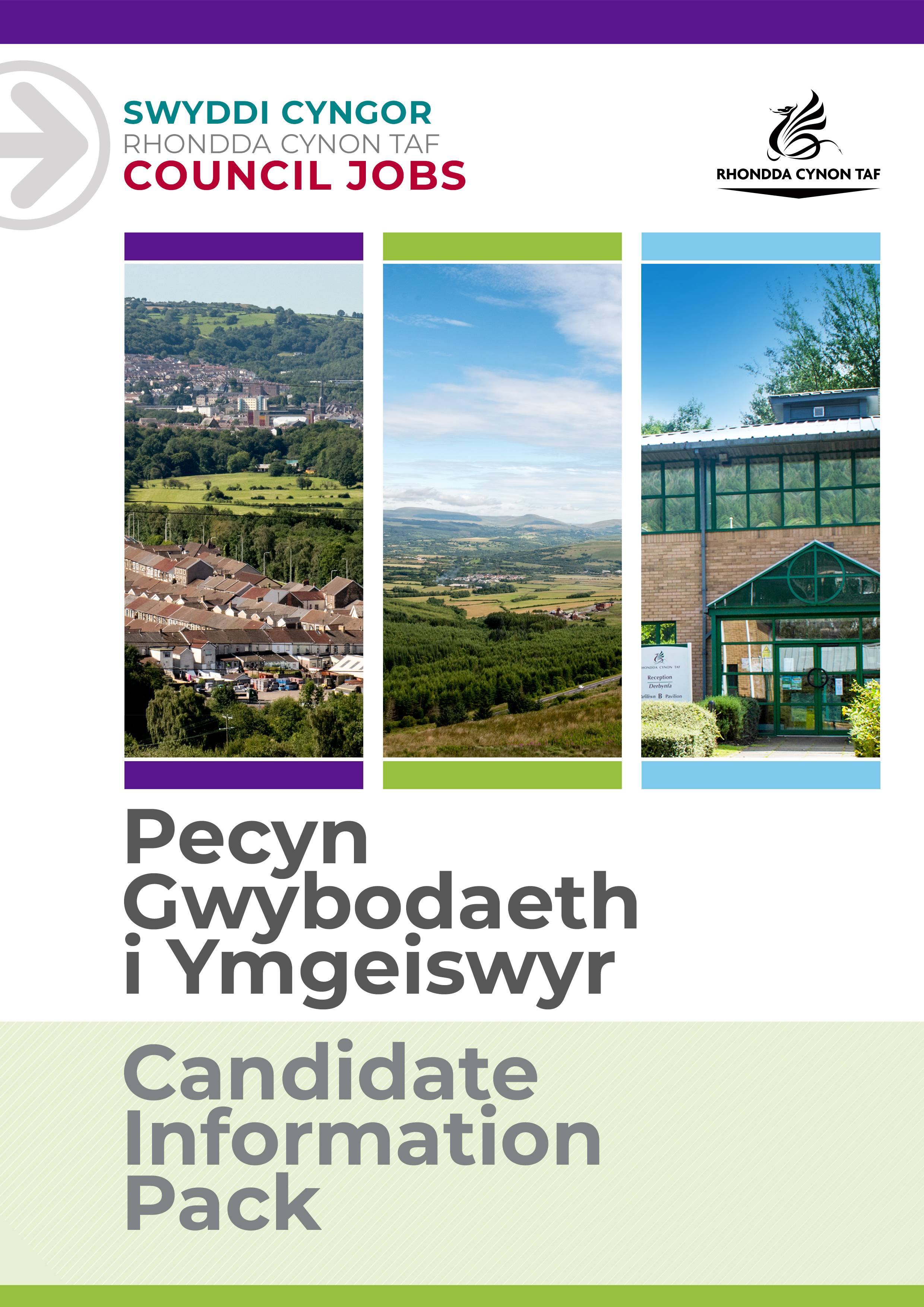 DISGRIFIAD SWYDDDyma gyfle cyffrous i weithio gyda ni yn rhan o'n Carfan Taith Bywyd yma yn RhCT. Byddwch chi'n gweithio'n agos gyda gweithwyr cymdeithasol i blant er mwyn darparu gwaith taith bywyd i blant a phobl ifainc sy'n cael eu mabwysiadu. Cyfeirnod y Swydd: POST016778    Dyddiad y Disgrifiad Swydd: AWST 2022Fersiwn:MANYLEB PERSONMae'r fanyleb yma'n nodi gwybodaeth a/neu gymwysterau, profiad yn y gorffennol, a chymwyseddau personol, a fyddai'n ddelfrydol ar gyfer y swydd benodol yma.Mae'r adrannau Gwybodaeth/Cymwysterau a Phrofiad yn disgrifio'r gallu technegol sy'n angenrheidiol er mwyn gwneud y swydd yma'n llwyddiannus.Mae'r adran Cymwyseddau yn disgrifio'r mathau o sgiliau (heb fod yn dechnegol), y galluoedd, a'r nodweddion personol, a fyddai gyda'r person sy'n ddelfrydol ar gyfer y swydd benodol yma. Mae'r cymwyseddau yn disgrifio sut byddai'r person hwnnw, yn ddelfrydol, yn gweithio gyda phobl eraill a sut y byddai'n ymgymryd â'i gyfrifoldebau.Mae'r adran Amodau Arbennig a Gofynion Proffesiynol yn disgrifio unrhyw briodoleddau eraill sy'n briodol i'r amgylchiadau penodol a fo'n ymwneud â'r swydd yma.CyfadranGWASANAETHAU CYMUNED A'R GWASANAETHAU I BLANT UwchadranGWASANAETHAU I BLANT AdranDIOGELU A CHYMORTH Carfan/Is-adranCARFAN TAITH BYWYD Yn atebol i'r BLAEN WEITHIWR CYMDEITHASOL Swyddi sy'n atebol i'r swydd ymaDIM Gwiriad y Gwasanaeth Datgelu a GwaharddOES - MANWL Pam gweithio i Gyngor Rhondda Cynon Taf?Pam gweithio i Gyngor Rhondda Cynon Taf?Cyngor Rhondda Cynon Taf yw un o'r Awdurdodau Lleol mwyaf yng Nghymru a dyma ein gweledigaeth: "I Rondda Cynon Taf fod y lle gorau yng Nghymru i fyw, gweithio a chwarae ynddo, lle mae pobl a busnesau yn annibynnol, yn iach ac yn llewyrchus.”Os ydych chi'n gweithio i ni, bydd popeth a wnewch yn ymwneud â gwneud gwahaniaeth er gwell i'n cymuned a'r sector cyhoeddus.Bydd ein rhaglenni sefydlu, hyfforddi a datblygu rhagorol yn eich helpu chi i dyfu yn eich rôl. Cewch chi eich herio a'ch cefnogi, a'r cyfle i ddysgu sgiliau newydd a throsglwyddadwy wrth i chi chwarae eich rhan yn helpu eraill. Bydd ein lwfans gwyliau blynyddol hael yn rhoi 25 diwrnod o wyliau i chi (pro rata, yn cynyddu i 30 ar ôl gwneud 5 mlynedd o wasanaeth), yn ogystal ag 8 diwrnod o wyliau cyhoeddus. Mae gyda ni gynllun pensiwn ardderchog gyda chyfraniadau cyflogwr a bydd ein buddion cymorth ariannol yn helpu i roi ymdeimlad o sicrwydd a lles i chi ar gyfer y dyfodol. Mae lles ein staff yn bwysig i ni ac mae ein polisïau sy’n ystyriol o deuluoedd ac sy’n gynhwysol yn caniatáu hyblygrwydd pan fo angen hynny. Rydyn ni'n cynnig cymorth a chyngor gan gynnwys gwasanaeth cwnsela, gwyliadwriaeth iechyd, gwasanaeth nyrsio a ffisiotherapi. Mae gyda ni nifer o rwydweithiau staff gan gynnwys Rhwydwaith y Cynghreiriaid, Rhwydwaith Anabledd a Chynhalwyr, 'Perthyn' sef ein rhwydwaith LHDTQ+ a Spotlight ar gyfer staff Du, Asiaidd ac sydd o leiafrif ethnig. Yn ogystal â hynny, bydd modd i chi gael ystod eang o fuddion staff gan gynnwys Aelodaeth 'Hamdden am Oes' am bris gostyngol, 'Cerdyn Vectis' i gael gostyngiadau ar gannoedd o gynhyrchion a gwasanaethau, cynllun Beicio i'r Gwaith a chynllun prynu technoleg.  Edrychwch ar ein tudalennau gyrfaoedd i gael rhagor o wybodaeth am weithio i ni.Diben y swydd:Diben y swydd:Rhaid i'r rheolwr lenwi'r adran ymaCynorthwyo i ddarparu gwaith taith bywyd i blant, gweithio'n agos gyda gweithiwr cymdeithasol y plentyn, uwch ymarferydd mabwysiadu RhCT a chydlynydd rhanbarthol Mabwysiadu yn y Fro, y Cymoedd a Chaerdydd (VVC) ar gyfer gwaith taith bywyd. Diogelu a hyrwyddo lles plant a phobl ifainc sy'n agored i niwed.Gweithio gyda phlant, teuluoedd, cynhalwyr (gofalwyr) ac asiantaethau eraill i sicrhau bod yr holl wybodaeth ofynnol ar gael i alluogi'r plentyn a'r mabwysiadwr i ddeall taith bywyd y plentyn.Cynnal y safonau proffesiynol uchaf a gweithio yn unol â Chod Ymarfer Proffesiynol Gofal Cymdeithasol Cymru.Yr hyn y byddwch chi'n ei gyflawni:Yr hyn y byddwch chi'n ei gyflawni:Cynorthwyo'r cydlynydd taith bywyd rhanbarthol i gyflawni'r fframwaith gwaith taith bywyd cenedlaethol yn yr ardal ranbarthol, gan sicrhau bod gan bob plentyn sydd â chynllun ar gyfer cael ei fabwysiadu drefniadau gwaith taith bywyd clir yn barod i ansawdd priodol wrth baru, cyn ac ar ôl cael ei leoli.Cynorthwyo cyd-weithwyr i ddatblygu deunyddiau gwaith uniongyrchol i'w defnyddio ledled y rhanbarth, gan sicrhau arfer o ansawdd cyson.Cyflwyno cefnogaeth gwaith taith bywyd unigol i blant o dan oruchwyliaeth ac arweiniad gweithiwr cymdeithasol, eich rheolwr carfan a'ch rheolwr llinell.Paratoi ar gyfer sesiynau goruchwylio â'ch rheolwr llinell mewn modd proffesiynol, a chymryd rhan ynddyn nhw.Sefydlu a chynnal perthynas waith da gyda chydweithwyr;Nodi meysydd ar gyfer datblygiad proffesiynol a hyfforddiant, a mynd i'r afael â nhw.Cymryd rhan mewn rhaglenni hyfforddi a datblygu staff, yn ôl yr hyn mae'r Rheolwr Llinell yn ei ystyried yn briodol;Bod yn gyfrifol am elfennau o gynlluniau gofal a chymorth sydd wedi'u pennu.Ymgymryd â gwaith uniongyrchol gyda phobl ifainc a'u teuluoedd yn unol â chyfarwyddiadau'r Rheolwr Llinell;Mynychu cyfarfodydd rhyngasiantaethol a chysylltu â theuluoedd a gweithwyr proffesiynol yn ôl yr angen.Tynnu sylw gweithiwr achosion neu reolwr carfan at unrhyw bryderon uniongyrchol ynghylch diogelwch plentyn neu berson ifanc.Cludo pobl ifainc a'u teuluoedd.Sicrhau bod plant a theuluoedd yn gwybod am y gweithdrefnau cwyno a'r gwasanaethau eiriolaeth;Sicrhau bod cofnodion electronig yn cael eu llenwi a/neu eu diweddaru yn unol â pholisïau a gweithdrefnau'r adran.Bod yn effro i'r holl ddeddfwriaeth, arweiniad, polisi a gweithdrefnau, canllawiau ymarfer a safonau cenedlaethol perthnasol, gan gynnwys Gweithdrefnau Amddiffyn Plant Cymru a Pholisïau a Gweithdrefnau Cyngor RhCT, a'u deall.Cadw at ddeddfwriaeth iechyd a diogelwch, polisïau a gweithdrefnau perthnasol y Cyngor a bod yn gyfrifol am eich iechyd a'ch diogelwch eich hun ac unrhyw berson arall a allai ddioddef oherwydd eich gweithredoedd neu'ch diffyg gweithredu.Cyflawni unrhyw ddyletswyddau a chyfrifoldebau rhesymol eraill sy'n gymesur â'r swydd ar gais Cyfarwyddwr y Gwasanaeth neu yng ngoleuni cyfle cytûn i ddatblygu'n broffesiynol. Cydymffurfio â pholisïau a gweithdrefnau Iechyd a Diogelwch y Cyngor ac ymgymryd ag unrhyw ddyletswyddau iechyd a diogelwch perthnasol yn unol â threfniadau lleol.Rhoi cymorth i'r Cyngor chwarae ei ran i fynd i’r afael â Newid yn yr Hinsawdd ac i gyrraedd ei dargedau Lleihau Carbon ar draws yr holl wasanaethau y mae’n eu darparu a hefyd o ran y nwyddau a’r gwasanaethau hynny y mae'n eu prynu neu eu comisiynu gan sefydliadau eraill.Mae gan bob aelod o staff ran werthfawr a hanfodol i'w chwarae i gadw pobl yn ddiogel. Mae cyfrifoldeb ar unrhyw berson sydd â phryderon ynghylch diogelwch plentyn neu oedolyn sy'n agored i niwed, NEU ymddygiad cydweithiwr tuag at blentyn neu oedolyn sy'n agored i niwed, i roi gwybod am hyn ar unwaith. Dylid gwneud hyn trwy Reolwr Llinell yr unigolyn, yr Arweinydd Diogelu Dynodedig neu gysylltu â Hwb Diogelu Amlasiantaeth Cwm Taf.BYDD CYNNWYS Y DDOGFEN YMA YN CAEL EI ADOLYGU O BRYD I'W GILYDD GAN YMGYNGHORI Â DEILIAD Y SWYDD. MAE'N BOSIBL BYDD Y DISGRIFIAD SWYDD YN NEWID YN SGIL HYNNY.Gwybodaeth/Cymwysterau:Gwybodaeth/Cymwysterau:HanfodolDymunolDealltwriaeth o anghenion a materion mewn perthynas â phobl ifainc a'u teuluoedd wrth ddarparu gwasanaeth cynhwysol.Meddu ar gymhwyster Plant a Phobl Ifanc Lefel 3 mewn Iechyd a Gofal Cymdeithasol (Fframwaith Cymwysterau a Chredydau (QCF)) (neu'r rhagflaenydd, NVQ Lefel 3 mewn Gofal Plant a Phobl Ifainc) neu'r gallu i ennill QCF ymhen dwy flynedd o gael aseswr.Dealltwriaeth o'r gyfraith mewn perthynas â phlant a theuluoedd. NVQ Lefel 3 mewn Gofal Plant a Phobl Ifainc. Sgiliau cyfrifiadurol - sgiliau Powerpoint da. Hyfforddiant/Cymhwyster perthnasol e.e. Tystysgrif mewn Astudiaethau Lles, BTEC mewn Gofal Cymdeithasol. Gwybodaeth am ddatblygiad plant a phobl ifainc. Profiad:Profiad:HanfodolDymunolProfiad gwaith perthnasol yn gweithio'n uniongyrchol gyda phlant a theuluoedd. Profiad o weithio'n uniongyrchol gyda phlant, pobl ifainc a/neu deuluoedd. Sgiliau Cymraeg Sgiliau Cymraeg Hanfodol Dymunol Cymraeg Lefel 1         
Bydd raid i bob gweithiwr gymryd rhan mewn sesiwn cyflwyniad i'r Gymraeg i gyrraedd y lefel yma. Cymraeg Lefel 2
Cymraeg Lefel 3          
Cymraeg Lefel 3-5.       
Cymraeg Lefel 4          
Cymraeg Lefel 5          
 Cymraeg Lefel 2        
Cymraeg Lefel 3        
Cymraeg Lefel 3-5.     
Cymraeg Lefel 4        
Cymraeg Lefel 5        
I gael manylion ynglyn â'r lefelau, edrychwch ar y Canllaw Sgiliau Iaith Gymraeg ar-lein: www.rctcbc.gov.uk/SgiliauCymraegI gael manylion ynglyn â'r lefelau, edrychwch ar y Canllaw Sgiliau Iaith Gymraeg ar-lein: www.rctcbc.gov.uk/SgiliauCymraegY sgiliau byddwch chi'n eu defnyddio yn y gweithle:Fframwaith Cymwyseddau Fframwaith Cymwyseddau Gofal yn y Gymuned a ChymdeithasolMeysydd CymhwyseddYmddygiadau a gwerthoedd cymhwyseddGweithio gydag aelodau o garfan Cydnabod bod gan bob aelod o garfan sgiliau a phrofiadau gwahanol mae modd manteisio arnyn nhw.Cyfrannu at yr ymdeimlad cryf o fod yn rhan o garfan sy'n rhannu cyfrifoldebau ac yn cydweithio. Cyfathrebu'n effeithiol Cyfathrebu'n glir ac yn gryno. Gwrando'n astud ar farn pobl eraill a dangos parodrwydd i ystyried yr hyn maen nhw'n ei ddweud. Gofalu am Les Defnyddwyr y Gwasanaeth. Gallu edrych ar yr opsiynau sydd ar gael mewn cyd-destun eang a gweithio ochr yn ochr â Defnyddwyr y Gwasanaeth i ystyried y posibiliadau.Cynorthwyo a galluogi defnyddwyr y gwasanaeth i wneud penderfyniadau.Ennyn Ffydd Defnyddwyr y Gwasanaeth Parchu unigolrwydd, teimladau a chredoau defnyddwyr y gwasanaeth, ynghyd â'u hawl i breifatrwydd ac i wneud dewisiadau.Bod yn onest ac yn agored gyda defnyddwyr y gwasanaeth. Paratoi'n drwyadl cyn cysylltu â defnyddwyr y gwasanaeth er mwyn sicrhau gwaith rhyngweithio cynhyrchiol. Gweithio gyda Newid  Cynnig syniadau creadigol a gwahanol o ran sut i fynd ati i wella'r meysydd gwasanaeth.Sicrhau Canlyniadau Yn hyblyg, yn gallu newid tasg/rôl/blaenoriaethau er mwyn dygymod â gorchmynion, newidiadau neu wybodaeth newydd Dangos cymhwysedd proffesiynol a sicrhau deilliannau o safon uchel yn gysonHybu Datblygiad Proffesiynol Adolygu ei ddatblygiad ei hun yn barhaol ac yn weithredol, gan nodi cyfleoedd fyddai'n ei wella.Bod yn agored i ddulliau gwahanol o ran datblygu, e.e. hyfforddiant, coetsio, darllen, mentora, dysgu arbrofol.Cymryd rhan mewn gwaith adolygu a goruchwylio rheolaidd er mwyn nodi targedau a mannau i'w datblygu. Cydymffurfio â gofynion iechyd a diogelwch Bod yn effro i risgiau a pheryglon presennol a phosibl yng nghyd-destun ei ddyletswyddau.Rhoi trefniadau ar waith a lleihau risg digwyddiadau.Amodau Arbennig a Gofynion Proffesiynol  Amodau Arbennig a Gofynion Proffesiynol  Rhaid teithio'n annibynnol ledled Rhondda Cynon Taf. Bod yn destun gwiriadau manwl y Gwasanaeth Datgelu a Gwahardd yn rheolaidd. Gweithio mewn modd sy'n gefn i'r teuluoedd, sy'n golygu gweithio gyda'r nos ac ar benwythnosau o bosibl 